				Facultad de Filosofía y Letras	 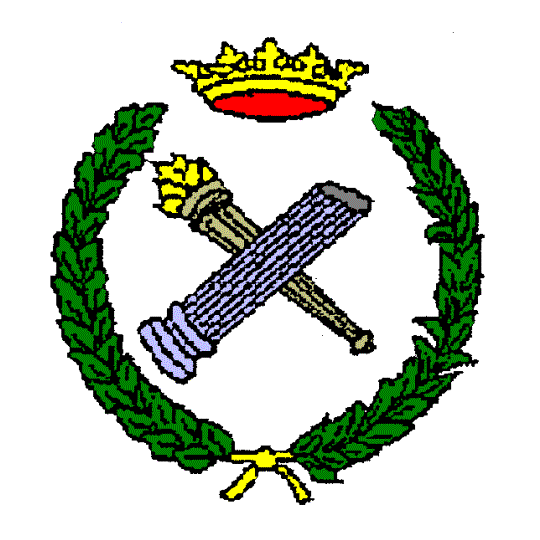 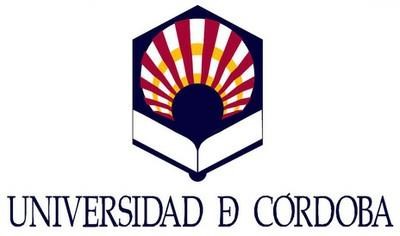 SOLICITUD DE RECONOCIMIENTO DE CRÉDITOS EN ESTUDIOS DE GRADOSOLICITANTE APELLIDOS ................................................................................................  NOMBRE ........................................... DNI ..................................  DIRECCIÓN ................................................................................................................... CP ...............  POBLACIÓN ............................................................. PROVINCIA ................................................... TELÉFONO FIJO.............................    MÓVIL ...........................    E-MAIL ................................................................  DATOS ACADÉMICOS DOCUMENTOS ANEXOS SOLICITA En cumplimiento de Artículo 5 de la Ley Orgánica 15/1999, de 13 de diciembre (BOE 14/12/1999), de Protección de Datos de Carácter Personal, se le informa que los datos personales recogidos en esta solicitud serán incluidos en el fichero de alumnos de esta Universidad, cuya finalidad es la gestión de expedientes académicos de la Universidad de Córdoba, del que es responsable la Secretaría General de la Universidad. La dirección donde podrá ejercer los derechos de acceso, rectificación, cancelación u oposición ante el mismo es la Secretaría del Centro donde ha realizado la solicitud. En Córdoba, a ____ de______________ de 20__  	Fdo.:  .......................................................... SR. DECANO DE LA FACULTAD DE FILOSOFÍA Y LETRAS DE LA UNIVERSIDAD DE CÓRDOBA.  								Facultad de Filosofía y Letras SR. DECANO DE LA FACULTAD DE FILOSOFÍA Y LETRAS DE LA UNIVERSIDAD DE CÓRDOBA.  								Facultad de Filosofía y Letras  SR. DECANO DE LA FACULTAD DE FILOSOFÍA Y LETRAS DE LA UNIVERSIDAD DE CÓRDOBA. NORMAS DE PRESENTACIÓN DE DOCUMENTOSGENERALES. -Todos los documentos tienen que presentarse originales, fotocopias compulsadas o con sus originales para cotejo.Los documentos extranjeros tienen que ir legalizados con su traducción oficial.CERTIFICACIONES ACADÉMICAS DE LAS ASIGNATURAS CURSADAS Y SUPERADAS. -Debe figurar:Titulación y fecha del Plan de Estudios.Número de créditos de cada asignatura. En el caso dc que no figure en créditos deben venir reflejadas las horas totales (anuales, semestrales, cuatrimestrales, etc.) cursadas en la asignatura o en su defecto copia del Plan de Estudios Oficial donde figura la carga lectiva total de cada asignatura.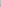 En los certificados de estudios extranjeros se tiene que especificar la equivalencia de I crédito en horas.PROGRAMAS. -Los programas tienen que venir sin encuadernar, sellados por el Centro y/o Departamento donde se aprobó la asignatura y deben ser los del año en que se superó la misma.Las asignaturas cursadas deben ser a origen. Es decir que si una asignatura se ha convalidado anteriormente o ha sido adaptada a otro Plan de Estudios debe ponerse la que realmente ha aprobado y aportar el programa correspondiente a esa asignatura.Se tienen que presentar tantos programas como asignaturas cursadas se utilicen, es decir, el programa fotocopiado tantas veces como se repita la asignatura cursada.Centro de procedencia:  ............................................................................................................................................. Titulación de procedencia:  .........................................................................................................................................Centro de destino de la UCO:  ................................................................................................................................... Titulación para la que solicita el Reconocimiento:  …………………………………………………………………………          Fotocopia del D.N.I.       Original o copia compulsada de la Certificación Académica Personal.       Guía docente de las asignaturas con el sello correspondiente.       Plan de estudios o cuadro de asignaturas expedido por el centro de origen con el sello correspondiente.       Otros:  ..........................................................................................................................................................      El Reconocimiento de créditos de las asignaturas superadas en la Universidad de origen, según constan en la certificación adjunta (cuando se trate de la totalidad del expediente o, en su caso, de las asignaturas que se detallan en el anexo). ESTUDIOS OFICIALES DE PROCEDENCIA CURSADOSESTUDIOS OFICIALES DE PROCEDENCIA CURSADOSESTUDIOS OFICIALES DE PROCEDENCIA CURSADOSESTUDIOS OFICIALES DE PROCEDENCIA CURSADOSESTUDIOS OFICIALES DE PROCEDENCIA CURSADOSESTUDIOS OFICIALES DE PROCEDENCIA CURSADOSAsignatura del plan de estudios de origen cursada Créditos Asignatura de la UCOcuyo reconocimiento solicitaCódigo Asignatura CursoCarácterASIGNATURAS CURSADAS EN TÍTULOS PROPIOS PARA LAS QUE SOLICITA EL RECONOCIMIENTO ASIGNATURAS CURSADAS EN TÍTULOS PROPIOS PARA LAS QUE SOLICITA EL RECONOCIMIENTO Asignatura cursada Créditos ACTIVIDAD PROFESIONAL Y/O ACTIVIDADES UNIVERSITARIAS CULTURALES, DEPORTIVAS, DE REPRESENTACIÓN ESTUDIANTIL, SOLIDARIAS Y DE COOPERACIÓN PARA LAS QUE SOLICITA EL RECONOCIMIENTO (INDIQUE LA ACTIVIDAD)  ......................................................................................................................................................................................................   ......................................................................................................................................................................................................   ……………………………………………………………………………………………………………………………….......